Appendix Q Care Group Silver Command Draft Agenda This agenda has been prepared to assist Silver Commanders with tactical considerations. It follows the Joint Decision Model.DateTime Location ChairAttendeesNo ItemDecision / Action 1Appointment of ChairWelcome and IntroductionsReview of attendance 2Purpose of Meeting and Aims and ObjectivesCoordinate a tactical (care group) response and maintain tactical focusThese might be to deliver on strategic aims but also to ensure the Care Group has an accurate information picture of the effect of the incident on services and staff and to ensure delivery of essential services.Keep it tactical for Silver Command leave strategic and operational matters to Gold and Bronze.3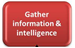 Urgent Actions for Attention Urgent Assistance required – E.g. from teams within a Care Group under pressure.Urgent Identification of areas at risk – vulnerable infrastructure, people, teams.Urgent Support required/established – e.g. Estates, IT, Clinical, external to Care GroupActions from previous Silver Commands.4. Situational Update from Bronze CommandsHeadlines from BronzesBronze Situation Reports where applicable.5.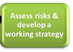 Bring in information from partner agencies/dial ins e.g. if flooding:ICBLocal AuthorityEnvironment AgencyIn other scenarios information may come from NHSE(I), Local Authority or another source.  In each case you may need to liaise with Gold to be clear who is liaising with external partners.6.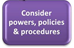 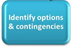 Response Consider: Direct and wider impacts - for patients, staff, health, infrastructure – e.g. buildings, essential services.The operational response – what has Gold requested? Significant risks, emerging issues. Assumptions and critical uncertaintiesRequirements for assistance internal and external (mutual aid).Forward look – is there a need to adapt or change services?  If so what requests need to go to Gold?   7Communication StrategyPatients, Staff, Partners.  Pass on agreed lines to take from Gold onto stakeholders.   If any questions emerge pass these onto the Communications Lead in Gold.8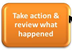 Review of Actions Development of Care Group Situation Report.Ensure you agree a written sitrep when you have received all the information from teams and circulate this as widely as is appropriate post meeting.  Record important information on the flip chart with a time/date.9Review of Silver Command Membership Consider who needs to be at future meetings.  10Date and time of next meeting Consider when further sitreps are required by Gold and schedule future meetings and information requests so you have enough time to “sense check” and chase up Bronze level staff if required.11Agree Log with Loggist.